«Интерактивное взаимодействие взрослого и ребенка в процессе игровой деятельности». 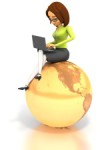 Актуальность проблемы повышения качества дошкольного образования на современном этапе подтверждается заинтересованностью со стороны государства вопросами воспитания и развития детей дошкольного возраста. Примером является принятие Федерального государственного образовательного стандарта дошкольного образования.Одна из важных для дошкольного возраста деятельность - это общение. Это необходимое условие развития личности. Поэтому задача педагога специально организовать данную деятельность, создавая внутри нее атмосферу сотрудничества, взаимного доверия - детей друг с другом, детей и взрослого. Решением задачи является использование педагогом интерактивных методов.Цель интерактивного обучения – состоит в обеспечении эмоционально – личностного роста каждого ребенка, в создании комфортных условий, при которых дети активно взаимодействуют между собой и при этом каждый чувствует свою успешность, свою интеллектуальную состоятельность, что делает продуктивным сам процесс обучения. Оно означает возможность взаимодействовать, вести беседу, диалог с кем-либо. В отличие от активных методов интерактивные ориентированы на более широкое взаимодействие дошкольников не только с воспитателем, но и друг с другом и на доминирование активности дошкольников в процессе обучения.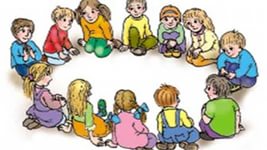 Интерактивная технология направлена на формирование у дошкольников новых качеств и умений:

*активизируется индивидуальная интеллектуальная активность каждого дошкольника;
*развиваются межличностные отношения, дети учатся преодолевать коммуникативные барьеры в общении (скованность, неуверенность), создается ситуация успеха;
*формируются условия для самообразования саморазвития личности каждого ребенка.Для дошкольников более подходящими методами обучения являются игры.Интерактивная игра – это активный метод обучения, основанный на опыте, полученном в результате специально организованного социального взаимодействия участников с целью изменения индивидуальной модели поведения.Вопрос о выборе этого метода в работе с дошкольниками является дискуссионным. На мой взгляд, возможность его использования в детском саду зависит от подготовленности воспитателя, прежде всего от владения особенностями данной методики. Интерактивные методы являются надёжным способом достижения успеха, позволяют управлять коммуникативными процессами, воздействовать на процесс принятия решений и обучения через практику- это ещё одна важная особенность интерактивных методов, поэтому они могут широко использоваться в работе каждого педагога. 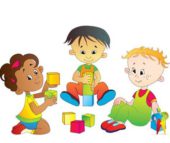 Можно выделить три вида методов интерактивного обучения:• Пассивный метод предполагает, что фигура воспитателя — главная на занятии, а дети исполняют роль слушателей т.е. для них нет активного творчества, нет алгоритма взаимодействия друг с другом.• Активный метод предполагает, что роль воспитателя не столь доминирующая, как в первом случае. Он побуждает детей к сотрудничеству, общению, поиску, и те, соответственно, в большей степени находятся в положении субъектов деятельности.• Интерактивный метод подразумевает активное взаимодействие всех субъектов процесса. Воспитатель здесь находится в той позиции, которая предназначена для организации процесса «усвоения» знаний детьми. В ходе этого процесса они должны взаимодействовать, общаться, изобретать, применять имеющийся у них опыт.Выбрав для себя метод интерактивного обучения, можно на занятиях строго соблюдать основные его принципы.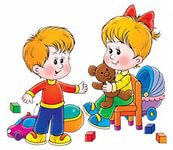 Основные принципы интерактивного обученияСвобода выбора - право выбора любого субъекта деятельности, которое пре доставляется во всём: и в выборе форм, и в возможности представить собственную точку зрения.Принцип открытости — не только давать знания, но и показывать их границы. Ставить детей перед проблемами, решения которых лежат за пределами ис следуемого вопроса.Принцип деятельности — обучение для и через опыт. Создавать условия для исследования границ применения полученных знаний.Принцип идеальности — предоставление возможности дальнейшего взаимодействия и взаимообогащения новой информацией в педагогическом процессе.Обратная связь — регулярно контролировать процесс обучения с помощью развитой системы обратной связи: подводить итоги дня, оценивать проведение занятия, вводить в обучение возможность вопроса обсуждения самого процесса обучения.При организации деятельности в интерактивном режиме могут возникнуть трудности в выстраивании отношений между участниками процесса.Для того, чтобы их избежать, необходимо соблюдение следующих правил:Партнёрское общение.Осознание поведения детей, сопереживание их состоянию.Поддержание активности детей, нередко делегирование им возможности принимать решения.Внесение элемента неформальности, рассказ о личном опыте реализации обозначенных задач.Юмор и обозначение парадоксальных ситуаций, забавных историй.Постоянное перемешивание малых групп, соблюдение правил работы, согласно которому как можно большее количество детей должны познакомиться между собой и поработать вместе.Такие подходы помогают избежать многих конфликтов и способствуют укреплению партнёрских отношений с детьми в дальнейшем.Роль воспитателя в интерактивной игре практически сводится к направлению деятельности детей на достижение поставленных целей и к разработке плана занятия.Главное в организации интерактивной игры с дошкольниками — создание условий для обретения значимого для них опыта социального поведения. Под интерактивной игрой мы понимаем не просто взаимодействие дошкольников друг с другом и педагогом, а совместно организованную познавательную деятельность социальной направленности. В такой игре дети не только узнают новое, но и учатся понимать себя и других, приобретают собственный опыт.Существует много вариантов интерактивных игр, но способ их проведения достаточно универсален и основывается на следующем алгоритме:Подбор педагогом заданий и упражнений для группы детей. (Возможно проведение подготовительного занятия.)Дошкольников знакомят с проблемой, которую предстоит решить, с целью, которой надо достичь. Проблема и цель задания должны быть четко и доступно сформулированы воспитателем, чтобы у детей не возникло ощущение непонятности и ненужности того, чем они собираются заниматься. Детей информируют о правилах игры, дают им четкие инструкции.В процессе игры дети взаимодействуют друг с другом для достижения поставленной цели. Если какие-то этапы вызывают затруднение, педагог корректирует действия дошкольников.По окончании игры (после небольшой паузы, призванной снять напряжение) анализируются результаты, подводятся итоги. Анализ состоит из концентрации внимания на эмоциональном аспекте — на чувствах, которые испытали дошкольники, и обсуждения содержательного аспекта (что понравилось, что вызвало затруднение, как развивалась ситуация, какие действия предпринимали участники, каков результат).Важно, чтобы дети получали удовольствие от игры, попробовав себя в новой ситуации. Не следует путать интерактивную игру с ролевой игрой. Ролевая игра по сути своей напоминает театр: в ней решение проблемы не является основным; главное, есть те, кто разыгрывает роли, и наблюдатели. Характерное отличие интерактивной ролевой игры - условность действий, что делает общение оживленным и захватывающим. Цель игры - развитие навыков и отношений, а не углубление знаний. Методики проведения ролевых игр способствуют развитию навыков критического мышления, решению проблем, отработке различных вариантов поведения в проблемных ситуациях, воспитанию понимания других людей. Через игру участвующие могут лучше понять собственные действия в реальной жизни, избавиться от страха за последствия своих ошибок. 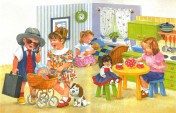 Предлагаю рассмотреть ход интерактивной игры «Мышка в домике» Игра «Мышка в домике» (рисование одним карандашом)Цель: выявить стратегии и позиции участников в процессе совместной работыФорма организации: работа в парах.Время выполнения: 10 минутХод выполнения.Участники разбиваются на две группы. Членам первой группы даётся лист бумаги (формат А-4) и задание нарисовать домик. Членам другой группы даётся карандаш (фломастер) и задание нарисовать мышку. Затем участники сами должны найти себе пару из другой группы и используя один карандаш одновременно выполнить своё задание. (Обычно рисуя, участники пары берут карандаш правой рукой, при этом рука одного человека захватывает руку другого).Обсуждение проходит в общем круге. Каждая пара выкладывает на пол перед собой «совместное произведение» и комментирует полученный результат и ход выполнения упражнения.Комментарии: Часто участники, стараясь как можно скорее выполнить свою задачу, (хотя время выполнения не задаётся) пытаются насильно принудить «партнёра» рисовать то, что им было задано. Со стороны это выглядит как поединок двух борцов в борьбе вольного стиля. Поэтому необходимо обсудить выбранные парами стратегии «выиграть-проиграть», когда каждый зачастую применяя насилие, старается победить другого и «выиграть-выиграть», когда партнёры поочерёдно выполняют свою задачу, не ущемляя интересов другой стороны. И тот результат (он виден на рисунке) к которому приводит выбор той или иной стратегии.Применение интерактивных игр в совместной деятельности с детьми позволяет развивать у них способность ориентироваться в информационных потоках окружающего мира, овладевать практическими навыками работы с информацией, развивает разносторонние умения, что способствует осознанному усвоению знаний дошкольниками и повышает уровень готовности ребенка к школе. 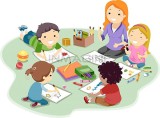 